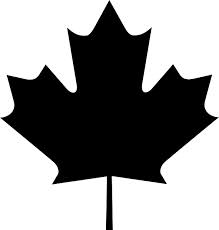 Canadian Website Creation!Go to www.weebly.com (or any website creation tool you are familiar with)You will create a website with at LEAST 3 pages. The pages will be named the following:Personal Identity		Canadian Hero		Personal HeroEach page will convey the necessary information in a method you deem appropriate. This can be done via pictures and text, embedded videos, embedded presentations, etc.The following are elements of the assignment that must be included:For you: (use relevant pictures wherever appropriate)BirthplaceDate of birthWhat “nation” you identify with (and why) What makes you proud to be Canadian (or not, but say why!)What symbol do you think best identifies Canada? Why?What do you think Canada’s biggest social issue (i.e. not the environment) will be in the next 20-30 years?How do you think we will solve this issue? Or what will happen because of this?For your heroes: (use Relevant pictures wherever appropriate)BirthplaceDate of birthDate of death (if applicable)What did this person do that makes them a Canadian Hero? Why did you pick this hero over all others?How have they helped build Canada’s sense of nationalism?Two facts you find interesting about the hero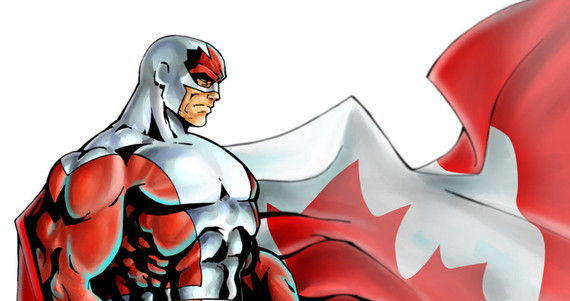 For AT LEAST ONE of your pages, embed a song (video or file) that represents the person/hero you are covering.Is the page:Limited SatisfactoryExcellentConcise?	/3There is either too much information, or too little information to effectively communicate ideasChoice of information to include is effective, although some areas have too much or too littleChoice of information to include shows a confident control of summarizing an issueInformative?/6Student demonstrates a confused understanding of the information.  Audience will be confused by the information.Student demonstrates an acceptable understanding of the relevant information.  Writing provides a satisfactory understanding to the audience.Student demonstrates a confident understanding of the information relating to the topic, which in turn effectively educates the audience Accuracy and originality?/6Student has copied and pasted most information. Information is either not accurate or not sourced.Student has used mostly original work. Information is sourced where appropriate.Student has used only original work and uses proper sources throughout. Appealing?/3Stylistic choices are awkward, dialogue is awkward and ineffectiveStylistic choices are matter of fact creating a layout that is straightforward.  Dialogue is basic and academic. Stylistic choices create an appealing layout. Dialogue has an engaging voiceElements of Assignment/24Less than 50% of the elements are present.Between 50 -75% of elements are present.All elements are present.